Česká silniční společnost z.s.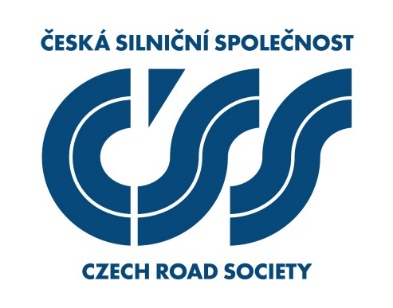 Pobočka Žďár nad SázavouJihlavská 1, 591 14 Žďár nad SázavouIČ: 72057785ZÁVAZNÁ PŘIHLÁŠKA A OBJEDNÁVKA UBYTOVÁNÍna seminářAktuální otázky správy a údržby pozemních komunikací   3. – 4.5.2023JEDNODENNÍPŘÍJMENÍ, JMÉNO, TITUL: …………………………………………………………………….PŘÍJMENÍ, JMÉNO, TITUL: …………………………………………………………………….PŘÍJMENÍ, JMÉNO, TITUL: …………………………………………………………………….PŘÍJMENÍ, JMÉNO, TITUL: …………………………………………………………………….PŘÍJMENÍ, JMÉNO, TITUL: …………………………………………………………………….NÁZEV ORGANIZACE, ADRESA: …………………………………………………….…………………………….....................................................................................................................IČO: …………………………………………Jednodenní přihláška na seminář na den:		3.5.*			4.5.** nehodící se škrtněteÚčastnický poplatek:Vložné		2 700,- Kč/osoba, počet přihlášených osob: ……..….., cena celkem: …………………..…..KčVložné za organizaci celkem:							………………Kč------------------------------------------------------------------------------------------------------Vložné v celkové výši bude uhrazeno nejpozději do 25.3.2023 na účet číslo: 2821796359/0800.Číslo účtu, ze kterého bude poplatek uhrazen: ................................................Jako var. symbol uveďte své IČO.................................................		podpis a razítko organizace ORGANIZAČNÍ JEDNOTKA NENÍ PLÁTCEM DPH